 CRANBERRY TOWNSHIP NOON ROTARY                                                                  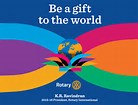 SEPTEMBER 29, 2015 REGULAR MEETING 12:00 Call to order by President Richard Dunmire, followed by Invocation, Pledge of Allegiance, 4 Way Test, Song. 12:05 Lunch, 12:20 Business Meeting, 12:40 Speaker and guests: 1:00 Adjournment. Guest: Brian Pfister   “A budget is telling your money where to go instead of wondering where it went.” Dave Ramsey“It’s clearly a budget. It’s got a lot of numbers in it.”  George W. Bush (2001)The cruise raffle report (Glen) we will make  $1200-$1300. The full report is not available. Five cabins need to be purchased to receive a Carnival discount.  Several final deposits are outstanding. Two are paid in full.  The winning number was #158.  Glen purchased the winning ticket.Congratulations to Dan for getting a new member (Mark H. Pappas)Secretary Report: Bill thanked the “awards” groups for the first meeting.  Much was discussed.  Additional information will be sent to all members. Treasurer Report:  (Jen was unable to attend due to her work responsibilities. She did provide Jerry with the necessary numbers for the budget.Budget Report: Jerry discussed the items in the proposed budget and provided suggestions to the members.  It will be adopted at the October 13, 2015 Board meeting. It was an interesting meeting with all members providing input. He focused on the fact that the dog park and the SV Foundation have been completed. The question(s) is what we can do moving on in our budget. We have received a letter from the YMCA asking for a $25,000 donation over 5 years to help with the $200,000 proposed children’s playground. There is much to be decided on October 13th.SCHEDULE OF EVENTSTuesday, October 13, 2015 Board meeting 11:00amSunday October 18, 2015, Hestia Award Banquet, Days Inn, Butler, Pa. (Contact Dan for tickets)Wednesday, November 25, 2015, Fellowship Dinner, St. Kilian (THANKSGIVING DINNER)SPEAKER SCHEDULE 2015-- 10/6 Linda, 10/20 Stan, 10/27 Bill D., 11/3 Richard, 11/17 SPEAKER, 11/24 Dave E., 12/1 Glen, 12/15 Kristy, 12/22 Jennifer C. 12/29 Mark, 2016---1/5?? 1/19Jennifer G., 1/26 Henry, 2/2 Damon, 2/16 Shavonne, 2/13 Bill H., 3/11 Dave H., 3/15? 3/22 Dan, 3/29 Denny, 4/15 Tom, 4/19 John, 4/26 Dr. Pete, 5/3 Jim, 5/17 Ken, 5, 24 ??, 5/31 GregNote: Our membership attendance for the month of September was 45%. We need to step it up!Respectfully submitted by William Hewko, Secretary and President Elect, 